ОТЧЕТо проведении антикоррупционного мероприятия на тему:«Борьба с коррупцией в учебных заведениях»23.04.21г. в Институте филологии  состоялось мероприятие в виде круглого стола на тему: «Борьба с коррупцией в учебных заведениях», где обсуждались актуальные вопросы: -правовые средства и механизмы противодействия коррупции;                      -основные принципы противодействия коррупции; -основные меры по противодействию коррупции; -система мер противодействия коррупции и коррупционного поведения в органах внутренних дел и др.   Цель нашего мероприятия - информирование студентов о правовой основе противодействии коррупции, а также об установленной действующим законодательством РФ уголовной ответственности за получение и дачу взятки, повышение ответственности за соблюдение антикоррупционного законодательства.                                                                                                                      Тема противодействия коррупции сегодня является одной из центральных в Российском обществе и мировом сообществе в целом.         В соответствии с планом мероприятий по борьбе с коррупцией  23 апреля кафедра карачаевево-балкарской и ногайской филологии провела круглый стол со студентами 13, 23, 33 гр.  для разъяснения политики КЧГУ в сфере борьбы с коррупцией.          В процессе обсуждения участниками круглого стола были сделаны выводы о том, что каждый член общества несет большую ответственность за будущее страны и за принятие мер по антикоррупционной политике, что только человек с высокими нравственными ценностями заслуживает и может работать во благо обществу,  а не преследовать личное благополучие. Ответственный (ая) – доц. кафедры карачаево-балкарской и ногайской филологии Уртенова Э.Н.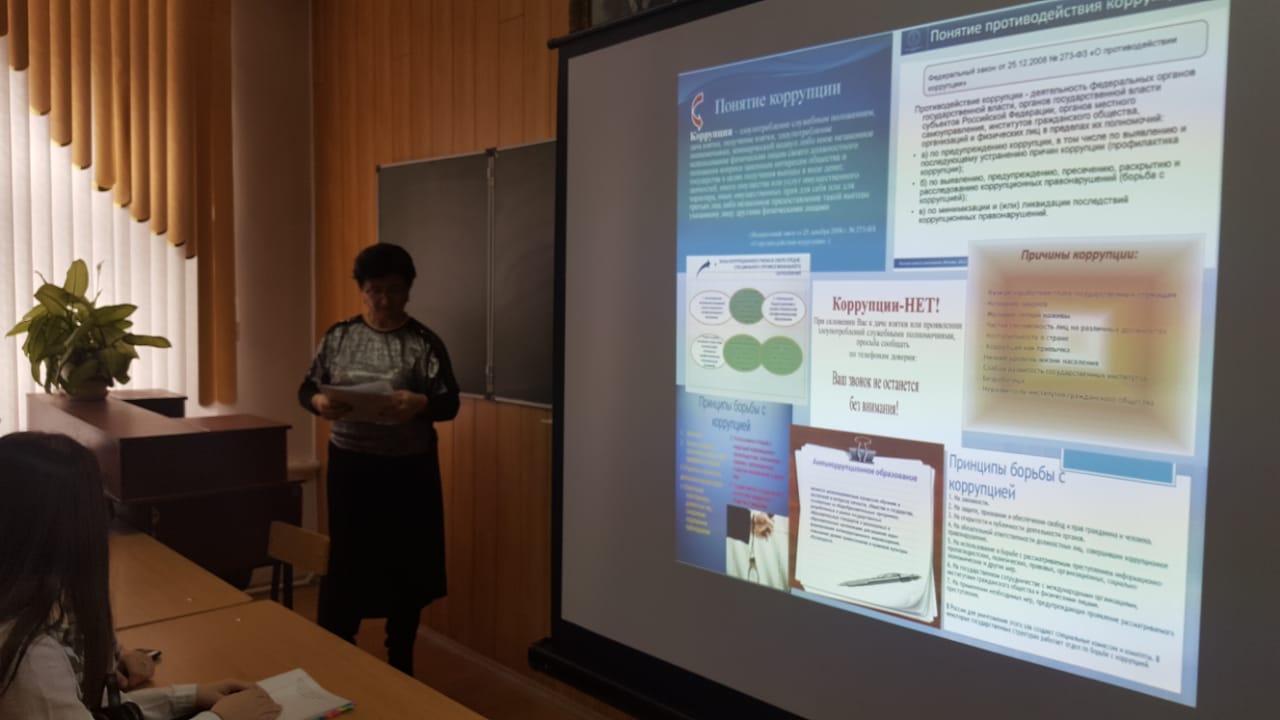 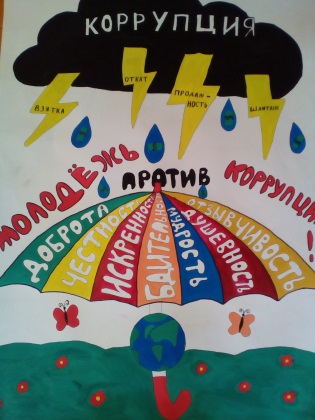 